Tribunale di Nocera InferioreUfficio Esecuzioni ImmobiliariUdienza del 13/10/20Comparizione parti – G.E. dr. Luigi Bobbio L’udienza di esecuzione immobiliare del 13/10/2020, G.E. dr. Luigi Bobbio, verrà trattata secondo le fasce orarie indicate a margine di ciascun fascicolo. Si invitano i difensori al rigoroso rispetto degli orari previsti nonché ad osservare le misure precauzionali per il contenimento dell’epidemia covid-19 (divieto di assembramento, mascherina e distanziamento). Nel caso di assenza delle parti per la fascia oraria prevista il fascicolo verrà chiamato in ultimo, fatti salvi i provvedimenti ex art. 631 cpc.Il GiudiceDr. Luigi BobbioOrdineR. G. E.CREDITOREDEBITOREorario1796/94OmissisOmissisDalle ore 10,10 alle ore 10,30257/96““Dalle ore 10,10 alle ore 10,303100/04““Dalle ore 10,10 alle ore 10,30495/07““Dalle ore 10,10 alle ore 10,30586/13““Dalle ore 10,35 alle ore 10,556106/13““Dalle ore 10,35 alle ore 10,557134/13““Dalle ore 10,35 alle ore 10,558163/13““Dalle ore 10,35 alle ore 10,559130/14““Dalle ore 11,0010157/14““Dalle ore 11,0011301/14““Dalle ore 11,0012206/2/18““Dalle ore 11,00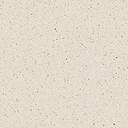 